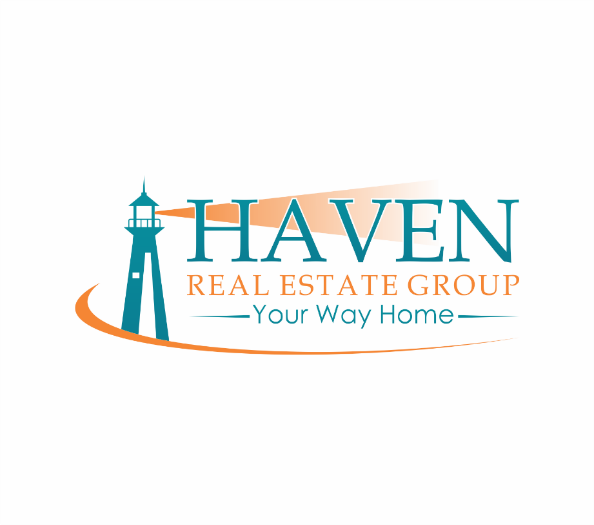 Date
Mr. Addressee
123 Anytown Street
Spokane, WA 99201

Dear Sir,Lorem ipsum dolor sit amet, tenetur dignissim vehicula auctor vivamus vel. Vivamus quam orci veniam enim enim. Ipsum dolorem in commodo idsuspendisse, vestibulum volutpat sit velit sed. Ac accumsan proin curabitur. Vestibulumin sed turpis, felis ultrices ut augue. Auctor sociis vehicula ultricies hymenaeos phasellus,aliquam aliquam et, donec wisi ac, malesuada elit, imperdiet dictum litora et consectetuer molestie amet. Magna lacus nascetur pellentesque. Interdum fusce, non leo cursus porttitor ac laoreet, condimentumpraesent wisi, a velit. Sagittis quam sed vivamus esteros, sit nec venenatis sem turpis egestas taciti, ut massa, gravida elit felis, nibh aliquet pellentesque neque. Bibendum arcu placerat quam voluptas, a dictum sed odio vel dolor,sed suspendisse, vivamus ac erat sit pede.
